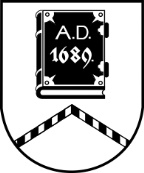 ALŪKSNES NOVADA PAŠVALDĪBALICENCĒŠANAS KOMISIJADārza iela 11, Alūksne, Alūksnes novads, LV – 4301, tālrunis:  64381496, e-pasts: dome@aluksne.lv_________________________________________________________________________________________________________SĒDE Nr.3803.10.2023., plkst. 08.30Dārza ielā 11, Alūksnē, Alūksnes VPVKAC 1.stāvāDarba kārtībā:SIA  “PĒTERSĪLIS” iesnieguma izskatīšana.Pašvaldības aģentūras “SPODRA” iesnieguma izskatīšana.Informācijas.